Załącznik nr 3 do zapytania ofertowego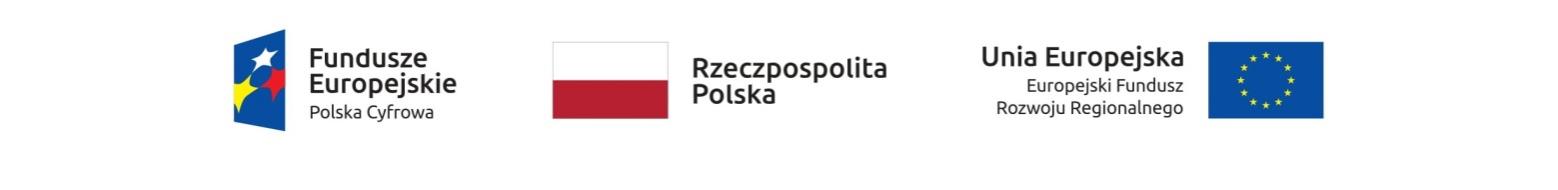 Gminny Ośrodek  Kultury i Sportu w Starej Białej ul. Jana Kazimierza 109-411 BiałaOświadczenie o braku podstaw do wykluczenia z postępowania	W odpowiedzi na  zapytanie ofertowe nr 1/2022 pn. „Zakup i dostawa wyposażenia do stworzenia „studia nagrań w jednym z pomieszczeń zaplecza nowoczesnej hali widowiskowo- sportowej w Maszewie Dużym” w ramach Programu Operacyjnego Polska Cyfrowa na lata 2014-2020 III Osi Programu  – Zwiększenie stopnia oraz poprawa umiejętności korzystania z internetu, w tym z e-usług publicznych w szczególności realizuje cel stworzenie trwałych mechanizmów podnoszenia kompetencji cyfrowych na poziomie lokalnym. 3.2 „Innowacyjne rozwiązania na rzecz aktywizacji cyfrowej” w projekcie systemowym pn. Konwersja cyfrowa domów kultury, oświadczam, że nie ma podstaw do wykluczenia mnie jako Wykonawcy z postępowania o udzielenie zamówienia z uwagi na powiązania osobowe lub kapitałowe z Zamawiającym, tj. wzajemne powiązania między Zamawiającym lub osobami uprawnionymi do zaciągania zobowiązań w imieniu Zamawiającego lub osobami wykonującymi dla Zamawiającego czynności związane z przygotowaniem i przeprowadzeniem procedury wyboru Wykonawcy 
a Wykonawcą, polegające w szczególności na:uczestniczenie w spółce jako wspólnik spółki cywilnej lub spółki osobowej Wykonawcy,posiadanie co najmniej 10% udziałów lub akcji spółki Wykonawcy,pełnienie funkcji organu członka nadzorczego lub zarządzającego, prokurenta lub pełnomocnika spółki Wykonawcy,pozostawaniu w związku małżeńskim, stosunku pokrewieństwa lub powinowactwa w linii prostej, pokrewieństwa drugiego stopnia lub powinowactwa drugiego stopnia 
w linii bocznej lub w stosunku przysposobienia, opieki lub kurateli wobec Wykonawcy.Dodatkowo oświadczam, że w` stosunku do mnie jako Wykonawcy nie jest prowadzone postępowanie egzekucyjne lub upadłościowe, nie otwarto likwidacji /działalność gospodarcza nie jest zawieszona...........................dnia................................. 			………….....................................................(podpis i pieczątka imienna osoby upoważnionej do składania oświadczeń woli w imieniu wykonawcy)